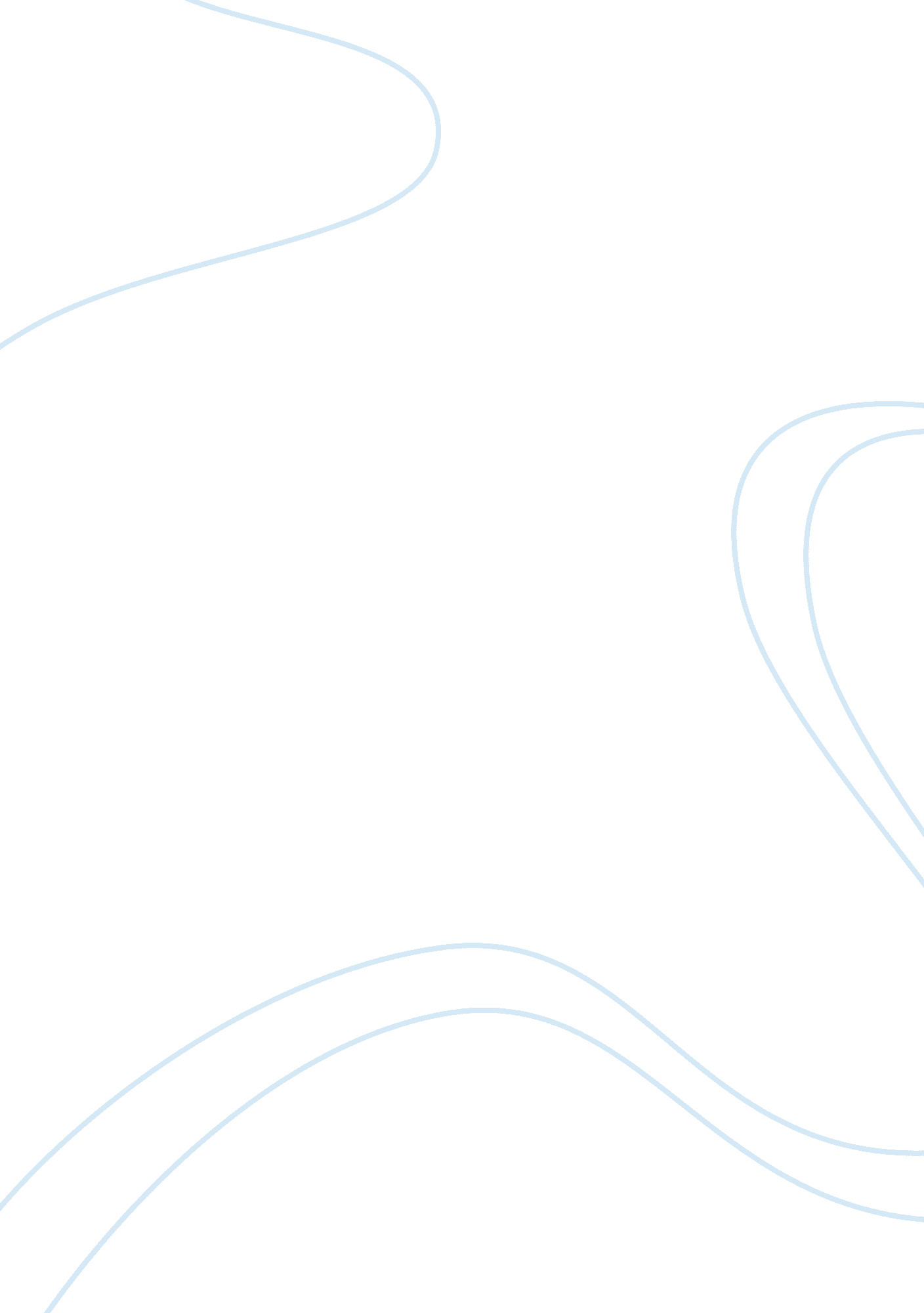 Copy paste!Finance, Investment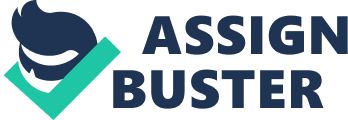 Here now is my work from the question? “ What will I become 5 or10 years from now” it took me several weeks and I got a serious headache thinking about it well any way I came up with my own research about this, so far I managed to get some ideas and possibilities, I questioned some of my relatives and myfamilyregarding my question somehow my efforts is worth trying for because I have earned a good answers through them. No one can predict his own future and no one exactly can tell what will be your life next 5 or 10 years from 2010, there’s a possibility that you will die or there’s a possibility that you will have your own family you just can’t tell. I hope my work help not just me but others as well. I always wanted to see what will be my life in the future, what will be mycareerand what will I become? As I reflected mychildhoodI have manydreamsand aspirations that I would like to accomplish within next five or ten years to come. In five or ten years I can see myself having many of my goal accomplished, if not accomplished, I will be working on accomplishing thosegoalsto fulfill my life. I know it’s not easy to know your life next five or ten years but I just can’t stop thinking about it whenever I think about it I always smile seeing the sky above showing that I achieve my goals and see my family proud of me. Ten years from now I see myself as a very successful person. I would be 25 years old have a job to help support my family while I attend college. I would live in a large house on a decent amount of property. I hope to be married or getting married in ten years. Then after I will have at least two kids and if I have more than oh well. I don't want just one, because then they will be alone and definitely would be spoiled. I would like to adopt a child, but if my husband doesn't then we won't. I will be a good mother and wife. My house will be fairly large with a inside pool and an outdoor pool. I will have nice brick tiled walkways leading to the barn, pastures, driveway, and pool. I will have nice landscaping around the house. A decent size pond behind the house where we could fish, swim and whatever else. 